АДМИНИСТРАЦИЯ ИСТОБИНСКОГО СЕЛЬСКОГО ПОСЕЛЕНИЯ РЕПЬЁВСКОГО МУНИЦИПАЛЬНОГО РАЙОНА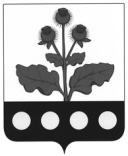 ВОРОНЕЖСКОЙ ОБЛАСТИПОСТАНОВЛЕНИЕ«16» декабря 2022г. № 72с. ИстобноеВ соответствии с Федеральным законом РФ от 06 октября 2003 года № 131-ФЗ «Об общих принципах организации местного самоуправления в Российской Федерации», Уставом Истобинского сельского поселения, постановлением администрации Истобинского сельского поселения от 14.03.2014 № 17 «О порядке разработки, реализации и оценке эффективности муниципальных программ Истобинского сельского поселения Репьёвского муниципального района», администрация Истобинского сельского поселения Репьёвского муниципального района Воронежской области постановляет:В постановление администрации Истобинского сельского поселения от 01.11.2019 г. № 77 «Об утверждении муниципальной программы Истобинского сельского поселения «Об утверждении муниципальной программы Истобинского сельского поселения «Развитие культуры» (2020-2028 гг.) (далее – Постановление) внести следующие изменения:1.1. В паспорте муниципальной программы Истобинского сельского поселения «Развитие культуры» (далее – Программа), утвержденной Постановлением, таблицы «Объемы и источники финансирования муниципальной подпрограммы (в действующих ценах каждого года реализации муниципальной программы)» изложить в следующей редакции:«».1.2. В паспорте Подпрограммы «Искусство и наследие» (далее – Подпрограмма) Программы, утвержденной Постановлением, строку таблицы «Объемы и источники финансирования муниципальной подпрограммы (в действующих ценах каждого года реализации муниципальной подпрограммы)» изложить в следующей редакции:«».2. Настоящее постановление вступает в силу со дня его официального обнародования.3. Контроль за исполнением настоящего постановления оставляю за собой.                              Приложениек постановлению администрации Истобинского сельского поселения Репьёвского муниципального районаот «16» декабря   2022 г. №56Приложения изложить в следующей редакции: «		Приложение 1 Приложение 2 Расходы бюджета Истобинского сельского поселения на реализацию муниципальной программы Истобинского сельского поселения «Развитие культуры» (2020-2028 г.г) Приложение 3.Финансовое обеспечение и прогнозная (справочная) оценка расходовфедерального, областного и местных бюджетов, бюджетов внебюджетных фондов,юридических и физических лиц на реализацию муниципальной программы Истобинского сельского поселения «Развитие культуры» (2020-2028 г.г.)О внесении изменений в постановление администрации Истобинского сельского поселения от 01.11.2019 №77 «Об утверждении муниципальной программы Истобинского сельского поселения «Развитие культуры» (2020-2028 гг.)Объемы и источники финансирования муниципальной программы (в действующих ценах каждого года реализации муниципальной программы)Объем бюджетных ассигнований на реализацию программы в 2020-2028 годах составляет:Бюджет сельского поселения, в том числе средства областного и местного бюджета по годам: Объемы и источники финансирования муниципальной программы (в действующих ценах каждого года реализации муниципальной программы)Объем бюджетных ассигнований на реализацию программы в 2020-2028 годах составляет:Бюджет сельского поселения, в том числе средства областного и местного бюджета по годам: Глава сельского поселенияВ.И. АристоваСведения о показателях (индикаторах) муниципальной программы Истобинского сельского поселения«Развитие культуры» (2020-2028 гг.) и их значенияхСведения о показателях (индикаторах) муниципальной программы Истобинского сельского поселения«Развитие культуры» (2020-2028 гг.) и их значенияхСведения о показателях (индикаторах) муниципальной программы Истобинского сельского поселения«Развитие культуры» (2020-2028 гг.) и их значенияхСведения о показателях (индикаторах) муниципальной программы Истобинского сельского поселения«Развитие культуры» (2020-2028 гг.) и их значенияхСведения о показателях (индикаторах) муниципальной программы Истобинского сельского поселения«Развитие культуры» (2020-2028 гг.) и их значенияхСведения о показателях (индикаторах) муниципальной программы Истобинского сельского поселения«Развитие культуры» (2020-2028 гг.) и их значенияхСведения о показателях (индикаторах) муниципальной программы Истобинского сельского поселения«Развитие культуры» (2020-2028 гг.) и их значенияхСведения о показателях (индикаторах) муниципальной программы Истобинского сельского поселения«Развитие культуры» (2020-2028 гг.) и их значенияхСведения о показателях (индикаторах) муниципальной программы Истобинского сельского поселения«Развитие культуры» (2020-2028 гг.) и их значенияхСведения о показателях (индикаторах) муниципальной программы Истобинского сельского поселения«Развитие культуры» (2020-2028 гг.) и их значенияхСведения о показателях (индикаторах) муниципальной программы Истобинского сельского поселения«Развитие культуры» (2020-2028 гг.) и их значенияхСведения о показателях (индикаторах) муниципальной программы Истобинского сельского поселения«Развитие культуры» (2020-2028 гг.) и их значенияхСведения о показателях (индикаторах) муниципальной программы Истобинского сельского поселения«Развитие культуры» (2020-2028 гг.) и их значениях№ п/пНаименование показателя (индикатора)Пункт Федерального плана статистических работЕд. измеренияЗначения показателя (индикатора) по годам реализации муниципальной программыЗначения показателя (индикатора) по годам реализации муниципальной программыЗначения показателя (индикатора) по годам реализации муниципальной программыЗначения показателя (индикатора) по годам реализации муниципальной программыЗначения показателя (индикатора) по годам реализации муниципальной программыЗначения показателя (индикатора) по годам реализации муниципальной программыЗначения показателя (индикатора) по годам реализации муниципальной программыЗначения показателя (индикатора) по годам реализации муниципальной программыЗначения показателя (индикатора) по годам реализации муниципальной программыЗначения показателя (индикатора) по годам реализации муниципальной программыЗначения показателя (индикатора) по годам реализации муниципальной программыЗначения показателя (индикатора) по годам реализации муниципальной программыЗначения показателя (индикатора) по годам реализации муниципальной программыЗначения показателя (индикатора) по годам реализации муниципальной программыЗначения показателя (индикатора) по годам реализации муниципальной программы№ п/пНаименование показателя (индикатора)Пункт Федерального плана статистических работЕд. измерения2020год2021год2022год2022год2022год2023год2024год2025год2025год2026год2026год2027год2027год2028год2028год123456777891010111112121313МУНИЦИПАЛЬНАЯ ПРОГРАММА «Развитие культуры» (2020-2028 г.г.)МУНИЦИПАЛЬНАЯ ПРОГРАММА «Развитие культуры» (2020-2028 г.г.)МУНИЦИПАЛЬНАЯ ПРОГРАММА «Развитие культуры» (2020-2028 г.г.)МУНИЦИПАЛЬНАЯ ПРОГРАММА «Развитие культуры» (2020-2028 г.г.)МУНИЦИПАЛЬНАЯ ПРОГРАММА «Развитие культуры» (2020-2028 г.г.)МУНИЦИПАЛЬНАЯ ПРОГРАММА «Развитие культуры» (2020-2028 г.г.)МУНИЦИПАЛЬНАЯ ПРОГРАММА «Развитие культуры» (2020-2028 г.г.)МУНИЦИПАЛЬНАЯ ПРОГРАММА «Развитие культуры» (2020-2028 г.г.)МУНИЦИПАЛЬНАЯ ПРОГРАММА «Развитие культуры» (2020-2028 г.г.)МУНИЦИПАЛЬНАЯ ПРОГРАММА «Развитие культуры» (2020-2028 г.г.)МУНИЦИПАЛЬНАЯ ПРОГРАММА «Развитие культуры» (2020-2028 г.г.)МУНИЦИПАЛЬНАЯ ПРОГРАММА «Развитие культуры» (2020-2028 г.г.)МУНИЦИПАЛЬНАЯ ПРОГРАММА «Развитие культуры» (2020-2028 г.г.)МУНИЦИПАЛЬНАЯ ПРОГРАММА «Развитие культуры» (2020-2028 г.г.)МУНИЦИПАЛЬНАЯ ПРОГРАММА «Развитие культуры» (2020-2028 г.г.)МУНИЦИПАЛЬНАЯ ПРОГРАММА «Развитие культуры» (2020-2028 г.г.)МУНИЦИПАЛЬНАЯ ПРОГРАММА «Развитие культуры» (2020-2028 г.г.)МУНИЦИПАЛЬНАЯ ПРОГРАММА «Развитие культуры» (2020-2028 г.г.)МУНИЦИПАЛЬНАЯ ПРОГРАММА «Развитие культуры» (2020-2028 г.г.)ПОДПРОГРАММА 2: «Искусство и наследие»ПОДПРОГРАММА 2: «Искусство и наследие»ПОДПРОГРАММА 2: «Искусство и наследие»ПОДПРОГРАММА 2: «Искусство и наследие»ПОДПРОГРАММА 2: «Искусство и наследие»ПОДПРОГРАММА 2: «Искусство и наследие»ПОДПРОГРАММА 2: «Искусство и наследие»ПОДПРОГРАММА 2: «Искусство и наследие»ПОДПРОГРАММА 2: «Искусство и наследие»ПОДПРОГРАММА 2: «Искусство и наследие»ПОДПРОГРАММА 2: «Искусство и наследие»ПОДПРОГРАММА 2: «Искусство и наследие»ПОДПРОГРАММА 2: «Искусство и наследие»ПОДПРОГРАММА 2: «Искусство и наследие»ПОДПРОГРАММА 2: «Искусство и наследие»ПОДПРОГРАММА 2: «Искусство и наследие»ПОДПРОГРАММА 2: «Искусство и наследие»ПОДПРОГРАММА 2: «Искусство и наследие»ПОДПРОГРАММА 2: «Искусство и наследие»Увеличение численности участников культурно-досуговых мероприятий Ед. 10357201232123212321338145415791579169216921696169617001700Рост количества культурно-досуговых мероприятий Ед. 33251253450345034503355336533753375337533753375337533753375СтатусНаименование муниципальной программы, подпрограммы, основного мероприятия Наименование ответственного исполнителя, исполнителя - главного распорядителя средств бюджета администрации Истобинского сельского поселения Репьёвского муниципального района (далее - ГРБС)Расходы бюджета Администрации Истобинского сельского Репьёвского муниципального района по годам реализации муниципальной программы, тыс. руб.Расходы бюджета Администрации Истобинского сельского Репьёвского муниципального района по годам реализации муниципальной программы, тыс. руб.Расходы бюджета Администрации Истобинского сельского Репьёвского муниципального района по годам реализации муниципальной программы, тыс. руб.Расходы бюджета Администрации Истобинского сельского Репьёвского муниципального района по годам реализации муниципальной программы, тыс. руб.Расходы бюджета Администрации Истобинского сельского Репьёвского муниципального района по годам реализации муниципальной программы, тыс. руб.Расходы бюджета Администрации Истобинского сельского Репьёвского муниципального района по годам реализации муниципальной программы, тыс. руб.Расходы бюджета Администрации Истобинского сельского Репьёвского муниципального района по годам реализации муниципальной программы, тыс. руб.Расходы бюджета Администрации Истобинского сельского Репьёвского муниципального района по годам реализации муниципальной программы, тыс. руб.Расходы бюджета Администрации Истобинского сельского Репьёвского муниципального района по годам реализации муниципальной программы, тыс. руб.СтатусНаименование муниципальной программы, подпрограммы, основного мероприятия Наименование ответственного исполнителя, исполнителя - главного распорядителя средств бюджета администрации Истобинского сельского поселения Репьёвского муниципального района (далее - ГРБС)2020год 2021год2022год2023год2024год2025год2026год2027год2028год123456789101112МУНИЦИПАЛЬНАЯ ПРОГРАММАРазвитие культурывсего71,9119,45,020,020,020,020,020,020,0МУНИЦИПАЛЬНАЯ ПРОГРАММАРазвитие культурыв том числе по ГРБС: администрация Истобинского сельского поселения1.ПОДПРОГРАММА «Искусство и наследие»всего71,9119,45,020,020,020,020,020,020,01.ПОДПРОГРАММА «Искусство и наследие»в том числе по ГРБС: администрация Истобинского сельского поселения1.1.Основное мероприятиеОрганизация и проведение мероприятий, посвященных значимым событиям российской культурывсего71,9119,45,020,020,020,020,020,020,01.1.Основное мероприятиеОрганизация и проведение мероприятий, посвященных значимым событиям российской культурыв том числе по ГРБС: администрация Истобинского сельского поселенияСтатусНаименование муниципальной программы, подпрограммы, основного мероприятияИсточники ресурсного обеспеченияОценка расходов по годам реализации муниципальной программы, тыс. руб.Оценка расходов по годам реализации муниципальной программы, тыс. руб.Оценка расходов по годам реализации муниципальной программы, тыс. руб.Оценка расходов по годам реализации муниципальной программы, тыс. руб.Оценка расходов по годам реализации муниципальной программы, тыс. руб.Оценка расходов по годам реализации муниципальной программы, тыс. руб.Оценка расходов по годам реализации муниципальной программы, тыс. руб.Оценка расходов по годам реализации муниципальной программы, тыс. руб.Оценка расходов по годам реализации муниципальной программы, тыс. руб.СтатусНаименование муниципальной программы, подпрограммы, основного мероприятияИсточники ресурсного обеспечения2020 год2021 год2022 год2023 год2024 год2025 год2026 год2027 год2028 год123456789101112МУНИЦИПАЛЬНАЯ ПРОГРАММА «Развитие культуры»всего, в том числе:71,9119,45,020,020,020,020,020,020,0МУНИЦИПАЛЬНАЯ ПРОГРАММА «Развитие культуры»федеральный бюджет00,000,000,000,000,000,000,000,000,0МУНИЦИПАЛЬНАЯ ПРОГРАММА «Развитие культуры»областной бюджет00,000,000,000,000,000,000,000,000,0МУНИЦИПАЛЬНАЯ ПРОГРАММА «Развитие культуры»местный бюджет71,9119,45,020,020,020,020,020,020,0МУНИЦИПАЛЬНАЯ ПРОГРАММА «Развитие культуры»внебюджетные средства00,000,000,000,000,000,000,000,000,0МУНИЦИПАЛЬНАЯ ПРОГРАММА «Развитие культуры»внебюджетные средства00,000,000,000,000,000,000,000,000,01.ПОДПРОГРАММА «Искусство и наследие»всего, в том числе:71,9119,45,020,020,020,020,020,020,01.ПОДПРОГРАММА «Искусство и наследие»федеральный бюджет00,000,000,000,000,000,000,000,000,01.ПОДПРОГРАММА «Искусство и наследие»областной бюджет00,000,000,000,000,000,000,000,000,01.ПОДПРОГРАММА «Искусство и наследие»местный бюджет71,9119,45,020,020,020,020,020,020,01.ПОДПРОГРАММА «Искусство и наследие»внебюджетные средства00,000,000,000,000,000,000,000,000,0Основное мероприятие 1.1Организация и проведение мероприятий, посвященных значимым событиям российской культуры всего, в том числе:71,9119,45,020,020,020,020,020,020,0Основное мероприятие 1.1Организация и проведение мероприятий, посвященных значимым событиям российской культуры федеральный бюджет00,000,000,000,000,000,000,000,000,0Основное мероприятие 1.1Организация и проведение мероприятий, посвященных значимым событиям российской культуры областной бюджет00,000,000,000,000,000,000,000,000,0Основное мероприятие 1.1Организация и проведение мероприятий, посвященных значимым событиям российской культуры местный бюджет71,9119,45,020,020,020,020,020,020,0Основное мероприятие 1.1Организация и проведение мероприятий, посвященных значимым событиям российской культуры внебюджетные средства00,000,000,000,000,000,000,000,000,01.1.1.МероприятиеМероприятия в сфере культуры и кинематографии (Закупка товаров, работ и услуг для обеспечения муниципальных нужд)всего, в том числе:71,9119,45,020,020,020,020,020,020,01.1.1.МероприятиеМероприятия в сфере культуры и кинематографии (Закупка товаров, работ и услуг для обеспечения муниципальных нужд)федеральный бюджет00,000,000,000,000,000,000,000,000,01.1.1.МероприятиеМероприятия в сфере культуры и кинематографии (Закупка товаров, работ и услуг для обеспечения муниципальных нужд)областной бюджет00,000,000,000,000,000,000,000,000,01.1.1.МероприятиеМероприятия в сфере культуры и кинематографии (Закупка товаров, работ и услуг для обеспечения муниципальных нужд)местный бюджет71,9119,45,020,020,020,020,020,020,01.1.1.МероприятиеМероприятия в сфере культуры и кинематографии (Закупка товаров, работ и услуг для обеспечения муниципальных нужд)внебюджетные средства00,000,000,000,000,000,000,000,000,0